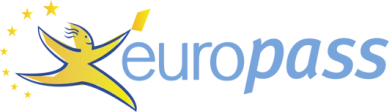 PERSONAL INFORMATION	Mario De Mezzo  Slatina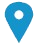     0722368120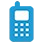   mario.demezzo@gmail.com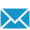 WORK EXPERIENCE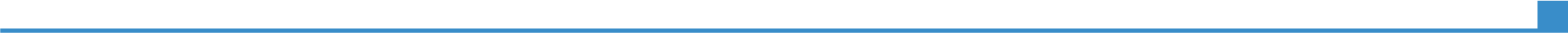 August 2023 – prezent	Prefect	Institutia Prefectului – Judetul OltAprilie 2021 – August 2023   Director General Adjunct	Oficiul Roman pentru Drepturile de Autor06/06/2020- aprilie 2021         Director General	Oficiul Roman pentru Drepturile de Autor21/04/2020-02.06.2020        Vicepresedinte	Autoritatea Nationala pentru Cetatenie01/05/2018–01/09/2019	Manager GeneralSC Barandi SA, Cluj Napoca (Romania)01/05/2017–01/11/2017	Manager Donatori MajoriWorld Wide Life International, Geneva (Elvetia)01/08/2016–01/02/2017	Director Comunicare si CSRHolzindustrie Schweighofer, Bucuresti (Romania)01/10/2013–01/07/2016	Director NationalHabitat for Humanity Romania, Bucuresti (Romania)01/04/2012–01/04/2014	Co-PresedinteFederatia Editorilor din Romania, Bucuresti (Romania)01/04/2012–01/04/2014	PresedinteUniunea Editorilor din Romania01/03/2010–01/09/2013	Director ExecutivGrupul Editorial ALL, Bucuresti (Romania)01/08/2008–01/03/2010	Director ExecutivFundatia Principesa Margareta a Romaniei, Bucuresti (Romania)01/08/2004–01/07/2008	Director Dezvoltare ResurseHabitat for Humanity Romania, Bucuresti (Romania)01/08/2006–01/04/2007	Director ProiectAmbasada Statelor Unite, Bucuresti (Romania)EDUCATION AND TRAINING2016–2016	Coaching and Leadership TrainingThe Staley Fellows Leadership Institute, Atlanta (United States)2006–2006	Project Cycle ManagementMacedonian Center for International Cooperation, Budapesta (Ungaria)2005–2005	Eastern and Central European Fundraising WorkshopThe Civil Society Foundation, Budapesta (Ungaria)01/10/2000–01/06/2004	Lincetiat in Stiinte JuridiceFacultatea de Stiinte Juridice, Targu Jiu (Romania)01/09/2007–01/06/2009	Institut TeologicWord of Life International Bible Institute, Budapesta (Ungaria)Levels: A1 and A2: Basic user - B1 and B2: Independent user - C1 and C2: Proficient user Common European Framework of Reference for Languages - Self-assessment gridCommunication skills	·	Dezvolta si mentine relatii foarte bune intern si externOrganisational / managerial skills	·	Stabileste rezultate tangibile, provocatoare dar realiste, conduce si inspira echipe, stie sa mobilezeze orice resurse necesare pentru atingerea obiectivelorConduce cu succes echipe de peste 100 de oameniManagement simultan in diferite organizatii, abilitatea de a se concentra pe proiecte diferite, din spectru diferit.PERSONAL SKILLSMother tongue(s)RomanianForeign language(s)UNDERSTANDINGUNDERSTANDINGSPEAKINGSPEAKINGWRITINGListeningReadingSpoken interactionSpoken productionEnglishC2C2C2C2C2FrenchB2B2B2B2B1HungarianB1B1B1B1B1